Please complete this card within two days of the match and email to competitions@berks-bucksfa.com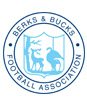 Berks Bucks FA County Cup Referee Match Report CardBerks Bucks FA County Cup Referee Match Report CardBerks Bucks FA County Cup Referee Match Report CardBerks Bucks FA County Cup Referee Match Report CardBerks Bucks FA County Cup Referee Match Report CardBerks Bucks FA County Cup Referee Match Report CardBerks Bucks FA County Cup Referee Match Report CardBerks Bucks FA County Cup Referee Match Report CardBerks Bucks FA County Cup Referee Match Report CardBerks Bucks FA County Cup Referee Match Report CardBerks Bucks FA County Cup Referee Match Report CardBerks Bucks FA County Cup Referee Match Report CardBerks Bucks FA County Cup Referee Match Report CardBerks Bucks FA County Cup Referee Match Report CardBerks Bucks FA County Cup Referee Match Report CardBerks Bucks FA County Cup Referee Match Report CardBerks Bucks FA County Cup Referee Match Report CardBerks Bucks FA County Cup Referee Match Report CardBerks Bucks FA County Cup Referee Match Report CardBerks Bucks FA County Cup Referee Match Report CardBerks Bucks FA County Cup Referee Match Report CardBerks Bucks FA County Cup Referee Match Report CardBerks Bucks FA County Cup Referee Match Report CardBerks Bucks FA County Cup Referee Match Report CardBerks Bucks FA County Cup Referee Match Report CardBerks Bucks FA County Cup Referee Match Report CardBerks Bucks FA County Cup Referee Match Report CardCompetition:Competition:Match Number:Match Number:Match Number:Match Number:Match Number:Match Number:Round:Round:Round:Round:Date:Date:Date:Referees Name:Referees Name:Referees Name:Referees Name:Referees Name:Referees Name:Home Team:Home Team:GoalsGoalsPenaltiesPenaltiesPenaltiesPenaltiesPenaltiesPenaltiesPenaltiesAway Team:Away Team:GoalsGoalsPenaltiesPenaltiesPenaltiesPenaltiesPenaltiesPenaltiesPenaltiesConfirmation received from home team:Confirmation received from home team:Confirmation received from home team:Confirmation received from home team:Confirmation received from home team:Confirmation received from home team:Confirmation received from home team:Confirmation received from home team:Confirmation received from home team:Confirmation received from home team:Confirmation received from home team:Fee paid within 15 mins of end of match:Fee paid within 15 mins of end of match:Fee paid within 15 mins of end of match:Fee paid within 15 mins of end of match:Fee paid within 15 mins of end of match:Fee paid within 15 mins of end of match:Fee paid within 15 mins of end of match:Fee paid within 15 mins of end of match:Fee paid within 15 mins of end of match:Fee paid within 15 mins of end of match:Fee paid within 15 mins of end of match:Fee paid within 15 mins of end of match:Fee paid within 15 mins of end of match:Team sheets exchanged 15 mins prior to kick off?Team sheets exchanged 15 mins prior to kick off?Team sheets exchanged 15 mins prior to kick off?Team sheets exchanged 15 mins prior to kick off?Team sheets exchanged 15 mins prior to kick off?Team sheets exchanged 15 mins prior to kick off?Team sheets exchanged 15 mins prior to kick off?Team sheets exchanged 15 mins prior to kick off?Team sheets exchanged 15 mins prior to kick off?Team sheets exchanged 15 mins prior to kick off?Team sheets exchanged 15 mins prior to kick off?Team sheets exchanged 15 mins prior to kick off?Team sheets exchanged 15 mins prior to kick off?Team sheets exchanged 15 mins prior to kick off?Team sheets exchanged 15 mins prior to kick off?Home:Home:Home:Away:Away:Away:Did the match kick off on time?Did the match kick off on time?Did the match kick off on time?Did the match kick off on time?Did the match kick off on time?If no who was responsible?If no who was responsible?If no who was responsible?If no who was responsible?If no who was responsible?If no who was responsible?If no who was responsible?If no who was responsible?If no who was responsible?If no who was responsible?If no who was responsible?If no who was responsible?Was their a kit colour clash?Was their a kit colour clash?Was their a kit colour clash?Was their a kit colour clash?Was their a kit colour clash?If yes who was responsible?If yes who was responsible?If yes who was responsible?If yes who was responsible?If yes who was responsible?If yes who was responsible?If yes who was responsible?If yes who was responsible?If yes who was responsible?If yes who was responsible?If yes who was responsible?If yes who was responsible?Was the pitch correctly marked?Was the pitch correctly marked?Was the pitch correctly marked?Was the pitch correctly marked?Was the pitch correctly marked?Was the pitch correctly marked?Was the pitch correctly marked?and available for inspection 30 mins before kick offand available for inspection 30 mins before kick offand available for inspection 30 mins before kick offand available for inspection 30 mins before kick offand available for inspection 30 mins before kick offand available for inspection 30 mins before kick offand available for inspection 30 mins before kick offand available for inspection 30 mins before kick offand available for inspection 30 mins before kick offand available for inspection 30 mins before kick offand available for inspection 30 mins before kick offand available for inspection 30 mins before kick offand available for inspection 30 mins before kick offand available for inspection 30 mins before kick offand available for inspection 30 mins before kick offand available for inspection 30 mins before kick offand available for inspection 30 mins before kick offand available for inspection 30 mins before kick offClub assistants provided ?HomeHomeName:Name:Name:Name:Name:Name:Mark:Mark:Mark:Mark:Club assistants provided ?AwayAwayName:Name:Name:Name:Name:Name:Mark:Mark:Mark:Mark:Comments: Comments: Comments: Comments: Comments: Comments: Comments: Comments: Comments: Comments: Comments: Comments: Comments: Comments: Comments: Comments: Comments: Comments: Comments: Comments: Comments: Comments: Comments: Comments: Comments: Comments: Comments: Comments: Comments: 